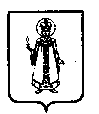 Муниципальный Совет Слободского сельского поселения Угличского муниципального района Ярославской областиР Е Ш Е Н И Еот 24. 07. 2018г.           № 23О внесении изменений  в решение  муниципального Совета Слободского сельского поселения от 25.03.2016 № 6 «Об утверждении Порядка установления,прекращения, приостановления, возобновления,расчета, перерасчета и выплаты пенсииза выслугу лет муниципальным служащим Администрации Слободского сельского поселения»                  В целях обеспечения участия Слободского сельского поселения в формировании Единой государственной информационной системы социального обеспечения, Муниципальный Совет Слободского сельского поселения третьего созываРЕШИЛ:        1.Внести изменения в решение Муниципального Совета Слободского сельского поселения от 25.03.2016 № 6 «Об утверждении Порядка установления, прекращения, приостановления, возобновления, расчета, перерасчета и выплаты пенсии за выслугу лет муниципальным служащим Администрации Слободского сельского поселения» дополнив  Порядок установления, прекращения, приостановления, возобновления, расчета, перерасчета и выплаты пенсии за выслугу лет муниципальным служащим Администрации Слободского сельского поселения  пунктом 2.6:               «2.6. Информация об установлении, прекращении, приостановлении, возобновлении, расчета, перерасчета и выплаты пенсии за выслугу лет муниципальным служащим Администрации Слободского сельского поселения в соответствии с настоящим порядком размещается в Единой государственной информационной системе социального обеспечения  Размещение и получение указанной информации в Единой государственной информационной системе социального обеспечения осуществляется в соответствии с Федеральным законом от 17 июля 1999 года «178-ФЗ «О государственной социальной помощи.».2. Опубликовать данное решение в «Информационном вестнике Слободского сельского поселения».3. Решение вступает в силу с момента его обнародования (опубликования) согласно ст.38 Устава Слободского сельского поселения.Глава Слободского сельского поселения                              Н.П. Смирнова